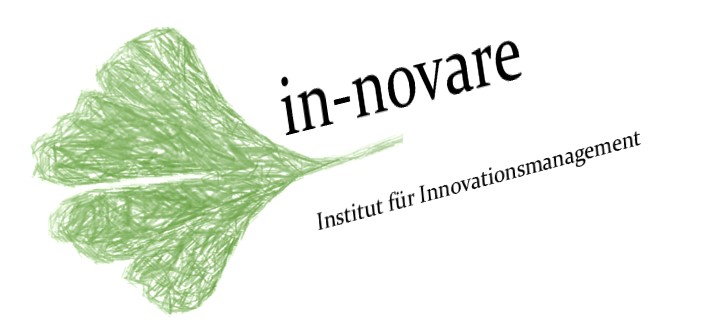 veranstaltung zum „Integrierten klimaschutzkonzept Helbedündorf“ Was bedeutet das Klimaschutzkonzept für jeden Einzelnen in der Gemeinde? Um diese Frage zu klären, laden wir Sie recht herzlich zu folgenden Terminen ein:Friedrichsrode: (Kunsthof)                         am  17.08.2020        17.00 UhrKeula (Gemeindeschenke)                          am  17.08.2020        18.30 UhrHolzthaleben (Bürgerhaus)                        am  17.08.2020        20.00 UhrToba (Kegelbahn )                                         am  18.08.2020        17.00 Uhr Großbrüchter (Gemeindeschenke)           am  18.08.2020        18.30 UhrKleinbrüchter (Dorfgemeinschaftshaus)  am  18.08.2020     20.00 UhrZu den jeweiligen Terminen möchten wir Sie einerseits über die Ergebnisse des Klimaschutzkonzeptes informieren und andererseits mit Ihnen ins Gespräch kommen. Beratung und Vortrag – Frau Prof. Ute Büchner Sie informiert u.a. über die Chancen und Möglichkeiten der Energieeinsparung und Nutzung erneuerbarer Energien sowie Fördermöglichkeiten dafür.Wir freuen uns auf Ihre Teilnahme und den regen Austausch!